Contact InformationFor AV support:In Case of an AV Emergency Call:		607-255-0778Email: Eng. Classtech Support 		engrclasstech@cornell.eduAV Support Availability: 	                                                    Monday thru Friday, 8:00am to 5:00pmFor Facilities support:  Patty Gonyea	plg27@cornell.edu	(607)255-8588For Emergencies	Dial: 911 	CU Police: 607-255-1111Room Equipment 	Projector & Screen 		HDMI Connection 		VGA Connection 	Speakers 			Portable Microphones 		Assisted Listening Basic Presentation Connect to your laptop using either HDMI or VGA. Ensure that the cable is plugged into your laptop as well as the wall plate. 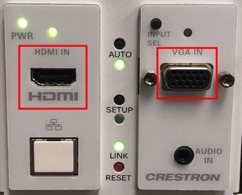 Turn projector on using Sony remote power button. Use the same button to shut the room down when finished. Room Audio Using HDMI Ensure that laptop is properly connected to and displaying. Check where your audio is routed to. Your audio should be going to HDMI-Crestron. 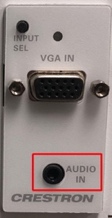 Using VGA Plug in AUX cable to headphone jack on your laptop Ensure that the AUX cable is also plugged into the ‘Audio In’ plug on the wall plate. Check where your audio is routed to. Your audio should be going to Headphones. Adjusting audio levels Using the Volume knob above the wall plate to adjust the volume in the room. If your content is not fully projected on the screen:Optional Equipment AvailableFor a list of available optional equipment, please visit:https://www.engineering.cornell.edu/MTEI/mtei-equipment-check-out#no-back Windows:Mac:Press the “Windows” Key + P.Choose Duplicate.Click on the Apple at the top of your computer screen.Click on Preferences.Click on Display.Click on Arrangements.Click on Mirror Display.